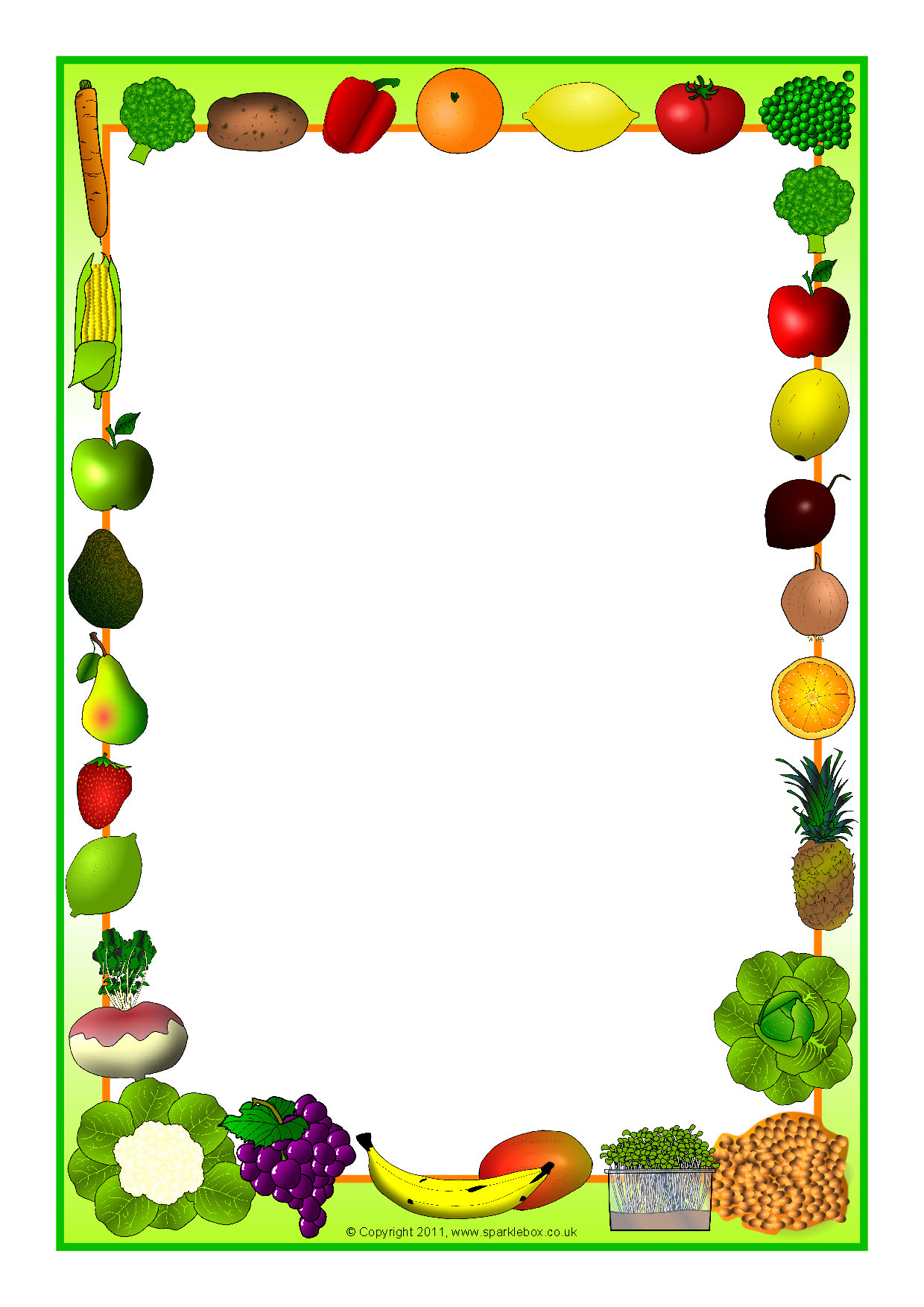 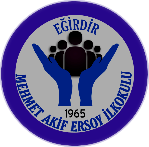 MEHMET AKİF ERSOY İLKOKULU  2019- 2020 EĞİTİM ÖĞRETİM YILIMART AYI BESLENME LİSTESİTürkiye Sağlıklı Beslenme ve Hareketli Hayat Programının Okullarda Obezite ile Mücadele Yeterli - Dengeli Beslenme ve Düzenli Fiziksel Aktivite Alışkanlığının Kazandırılması başlığı kapsamında, ” Beslenme Dostu Okul Projesi” başlatılmıştır. Okulumuzda Ekim  ayından Haziran ayına kadar “Beslenme Dostu Okul Projesi” kapsamında etkinlikler yapılacaktır. Kahvaltı, meyve ve kuruyemiş günlerimiz bu etkinliklerden bazılarıdır.